План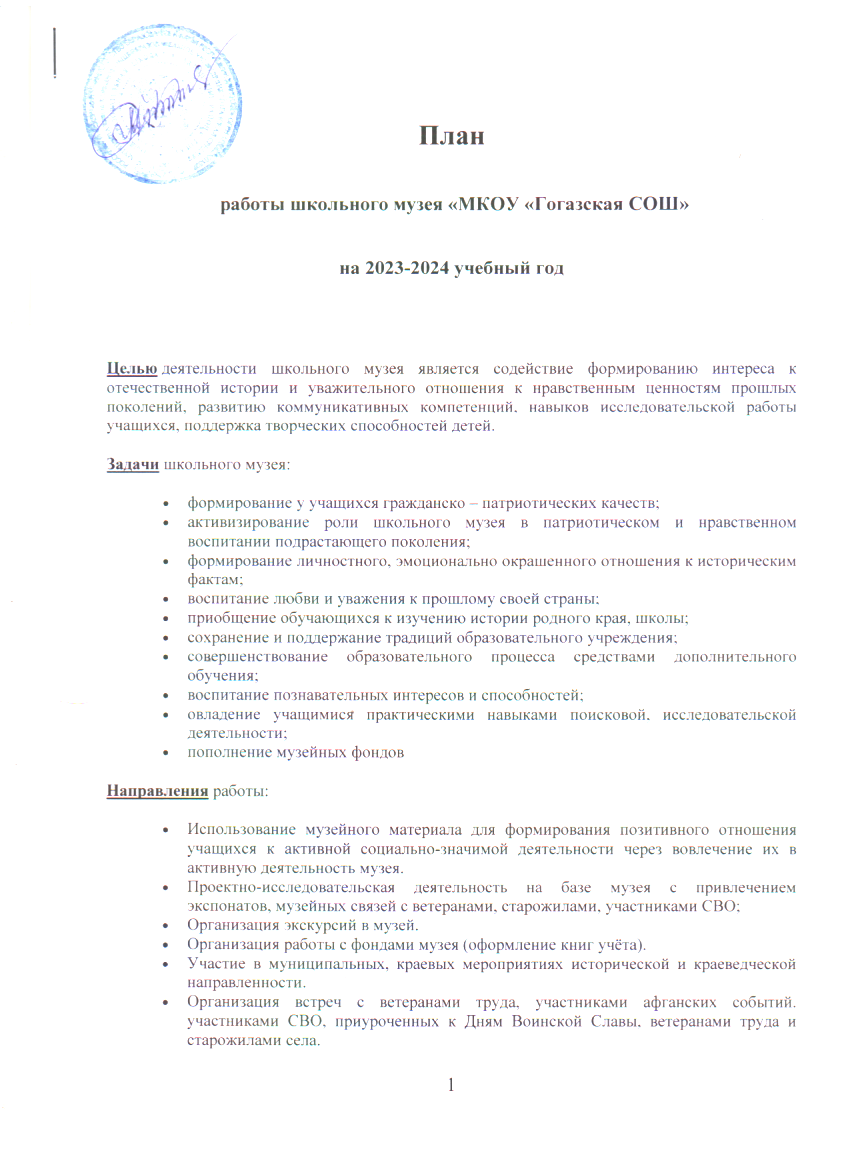  работы школьного музея «МКОУ «Гогазская СОШ» на 2023-2024 учебный годЦелью деятельности школьного музея является содействие формированию интереса к отечественной истории и уважительного отношения к нравственным ценностям прошлых поколений, развитию коммуникативных компетенций, навыков исследовательской работы учащихся, поддержка творческих способностей детей.Задачи школьного музея:  формирование у учащихся гражданско – патриотических качеств;   активизирование роли школьного музея в патриотическом и нравственном воспитании подрастающего поколения;формирование личностного, эмоционально окрашенного отношения к историческим фактам;воспитание любви и уважения к прошлому своей страны;приобщение обучающихся к изучению истории родного края, школы; сохранение и поддержание традиций образовательного учреждения;совершенствование образовательного процесса средствами дополнительного обучения;воспитание познавательных интересов и способностей;овладение учащимися практическими навыками поисковой, исследовательской деятельности;пополнение музейных фондовНаправления работы:Использование музейного материала для формирования позитивного отношения учащихся к активной социально-значимой деятельности через вовлечение их в активную деятельность музея.Проектно-исследовательская деятельность на базе музея с привлечением экспонатов, музейных связей с ветеранами, старожилами, участниками СВО;Организация экскурсий в музей.Организация работы с фондами музея (оформление книг учёта).Участие в муниципальных, краевых мероприятиях исторической и краеведческой направленности.Организация встреч с ветеранами труда, участниками афганских событий. участниками СВО, приуроченных к Дням Воинской Славы, ветеранами труда и старожилами села.Школьный музей выполняет следующие функции:Поисковая и научно-исследовательская работа с учащимися.Методическая работа с педагогическим коллективом.Организация общешкольных мероприятий, объединяющих усилия учащихся, учителей и родителей.Поисковая и научно-исследовательская работа с учащимися – это поисковые задания для классов, в обобщении историко-краеведческого материала в фондах школьного музея. Летняя историко – краеведческая практика.Методическая функция музея объединяет педагогический коллектив школы и учащихся в общем деле. На методическом объединении классных руководителей, педсоветах, под руководством заместителя директора по воспитательной работе, руководителя музея обсуждается план работы школы в историко-краеведческом и патриотическом направлении, заслушивают классных руководителей о работе класса в этом направлении.Организации общешкольных мероприятий:Посредством музея создается обратная связь между учеником и учителем, классом и классным руководителем, музейная комната помогает учителю в подборе необходимого материала для тематических классных часов, разрабатывает тематические экскурсии по стендам и экспозициям музея.Ожидаемые результатыДля музеяОптимизация деятельности музея в русле программы воспитания и социализации;Совершенствование содержания деятельности музея;Рост профессионального мастерства юных экскурсоводов;Укрепление материальной базы музея.Для учащихсяМузейная деятельность способствует приобретению у учащихся новых компетенций:Исследовательских (умение самостоятельно найти недостающую информацию в информационном поле; умение запросить недостающую информацию у специалиста; умение находить несколько вариантов решения проблемы, умение использовать моделирование, реальный и мыслительный эксперименты, наблюдение, работа с первоисточниками, умение адекватно осуществлять самооценку и самоконтроль);Менеджерские (умение ставить цель, умение планировать деятельность, время, ресурсы, умение принимать решение и прогнозировать их последствия, навыки исследования собственной деятельности, навыки саморегуляции и деятельности);Коммуникативные (умение инициировать взаимодействие – вступать в диалог, задавать вопросы, умение вести дискуссию, умение отстаивать свою точку зрения, умение находить компромисс, навыки интервьюирования, устного опроса);Презентационные (навыки монологической речи, умение уверенно держаться во время выступления, умение использовать различные средства наглядности при выступлении, умение отвечать на незапланированные вопросы)Директор                                     М.Э. Лачинов2023 г.№п/пНаправление деятельностиСодержаниеСроки проведенияОтветственный1.Организационная работаУтверждение плана работы школьного музея на 2023 -2024 учебный год.Сентябрь2023 г.Руководитель школьного музея Оформление музейной документацииСентябрь 2023г. В течении годаРуководитель музеяРабота с фондамиИнвентаризация архиваВ течении годаРуководитель музея.Формирование актива и Совета школьного музея, распределение обязанностей между членами актива школьного музеяСентябрь 2023 г.Руководитель музеяАнализ работы школьного музея за  учебный год. Определение задач развития на  учебный год.  Сентябрь 2023 г.Руководитель музея.Проведение заседаний Совета и актива школьного музея.1 раз в месяц.Руководитель музея.Ведение Книги отзывов гостей музея.В течении года.Руководитель, актив музея.Поддержание надлежащего состояния помещения и фондов музея.В течении года.Руководитель музея.Ведение раздела на официальном сайте МКОУ «Гогазская СОШ», посвященного работе школьного музея.В течении года.Руководитель музея.Оказание методической и информационной помощи классным руководителям по подготовке и проведению классных часов.В течение учебного годаРуководитель музеяПроведение обзорных и тематических экскурсий по действующим экспозициям музея для родителей учеников, учащихся школы и гостей.По графикуРуководитель музея, группа экскурсоводов Исследование экспонатов музеяВ течение учебного годаРуководитель музея, Совет музея Подготовка творческих работ для участия школьников (учителей) в конкурсах, конференциях и других мероприятияхВ течение учебного годаРуководитель музея, Совет музеяУчастие в районных, областных, республиканских конкурсах, выставках, форумах, мероприятияхВ течение учебного годаРуководитель музея2.Экскурсионная       работаСбор и накопление материалов для пополнения фондовВ течение годаРуководитель музея, Совет музея2.Экскурсионная       работаФормирование группы экскурсоводовСентябрь 2023 г.Руководитель музея2.Экскурсионная       работаОрганизация по подготовке экскурсоводов, 5 – 9 кл. В течении годаРуководитель музея2.Экскурсионная       работаПроведение акции «Подари подарок музею» в рамках декады добрых делДекабрь, майРуководитель, Совет музея2.Экскурсионная       работаРазработка материалов для проведения обзорных и тематических экскурсий.В течении года Руководитель музея, Совет музеяПроведение обзорных и тематических экскурсий 1- 11 классыВ течении годаРуководитель музея, группа экскурсоводов.Обзорные:  Знакомство с музеем            ( начальные классы). - Разнообразие музеев. - «Великая Отечественная война» - «Тыл фронту»Тематические: История одного экспоната- История села Гогаз - История школы с. Гогаз - Освоение Сибири.Проведение бесед, лекций к знаменательным датам года: 1 октября – Международный день пожилых людей,15 сентября – День единства народов Дагестана5 октября – День учителя.4 ноября – День народного единства, 27 ноября – День матери в России,5 декабря – битва под Москвой,9 декабря – День героев Отечества,15- 30 декабря история праздников Рождество и Новый год,27 января – День снятия блокады Ленинграда,15 февраля – День вывода советских войск из Афганистана, 23 февраля – День защитника Отечества,11 апреля – Международный день освобождения узников фашистских концлагерей.12 апреля – День космонавтики, 9 мая День Победы.24 мая – День славянской письменности и культуры.3.                                                         Научно исследовательская работаВедение необходимой документации музея:- план работы Совета музея;-          книг учёта проведённых мероприятий, экскурсий, лекций в музее,-          книга отзывов,-          инвентарная книга,-          книга учёта вспомогательного фонда.В течение годаРуководитель музея3.                                                         Научно исследовательская работаОбработка экспедиционного материала, собранного в ходе летней практики музееведов.В течение годаРуководитель музея., Совет музея3.                                                         Научно исследовательская работаСотрудничество музеями исторического краеведения Республики Дагестан.В течении годаРуководитель музея, Совет музеяРазработка исследовательских работ, на основе материалов, хранящихся в школьном музее.В течении годаРуководитель музея, члены кружка.Принятие участия в научно – исследовательских конференциях и конкурсах историко – краеведческой направленности.В течении годаРуководитель музея, члены кружка.